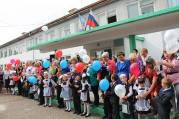 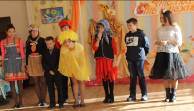 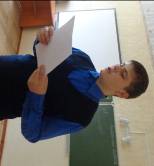 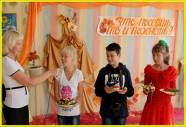 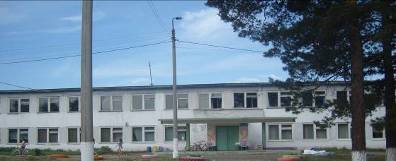 Дзынь. Дзынь. Дзынь. Так начинается новый учебный год. Кто-то пришёл в первый класс, и с несгораемым любопытством смотрит на двери школы. А кто-то от счастья со слезами на глазах любуется лицами учителей, которые им стали такими родными, и от понимания того, что это их последний учебный год, скалывает дух и наворачиваются слёзы на глаза. 
К долгожданной линейке ребята подготовились основательно. Девочки стояли в форме, в бантах, все красивые и счастливые. Ну а мальчики в аккуратных костюмах, рубашках, галстуках так и радуют глаз. Многие лица детей не видны из-за букетов цветов. Розы, гладиолусы, хризантемы, ромашки и другие, они такие тяжелые, но ребята держат их двумя ручками и притом искренне улыбаются.
Ведущие Леонид Петрович Пермяков и Елена Николаевна Власюк поздравили учителей, учеников с новым учебным годом. Наши вторые "мамы" и "папы" сказали своё слово, подарили и приняли поздравления. 
По традиции, старший мальчик и первоклассница ответственные за подачу первого ЗВОНКА! Вячеслав Шутихин, ученик 10 класса и Кристина Нечаева, ученица 1 класса подарили ребятам первый звоночек в этом году. Спасибо им за это.
После линейки дети и их классные руководители 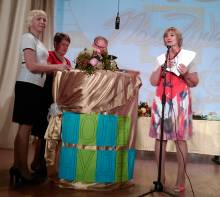 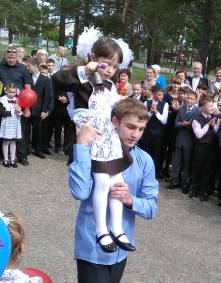 разошлись по кабинетам на классные часы. Там они обсудили планы на будущий год, поговорили о предстоящем событии "90 лет Усольскому району".
Тем временем в клубе шла генеральная подготовка к ШОУ. Инициатор этого мероприятия Галина Михайловна Пермякова преподнесла очень занимательную идею, сделать свой "Поле Чудес". И подошла к этому с юмором. Все расселись по местам и уставились на сцену, где стоял "барабан" и ведущая Галина Михайловна, в роли Якубовича. Всего было 3 тройки игроков. И в финальную игру вышли наши мужчины-учителя : Леонид Петрович Пермяков, Григорий Николаевич Рудюк, Дмитрий Владимирович Тимофеев. Стал победителем, учитель английского языка и классный руководитель 6 класса. В нашей игре было всё также, как и в ШОУ по телевизору. Участники дарили и получали подарки, сектор-приз и супер-игра. Некоторыми "подарками" Якубовичу были номера, кто-то пел, кто-то танцевал, кто-то рассказывал стихи. Все старалась и у них получалось. Но особенно хотелось выделить Артура Бадина, ученика 1 класса. Этот разносторонний ребёнок покорил зал. Молодец, Артур. 
Праздник прошёл успешно, все уходили весёлые. Счастья вам, друзья.Алёна Бархатова
29 сентября в МОУ СОШ 7 прошёл праздник, посвящённый осени и овощам. Каждый класс представлял какой-то овощ. 1 класс - капусту, 2 - свеклу, 3 - лук, 4 - кобачёк, 5 - помидор, 6 - огурец, 7 - морковь, 8 - тыкву, 9 - , 10, 11 - картошку. Ребятам следовало подготовить костюм, рассказать про свой овощ, приготовить блюдо, сдать рапорт, выступить с номером. Все ученики подошли к подготовке праздника ответственно и с большим интересом. И вот в долгожданный час все "овощи" и зрители расселись в фае. Ведущая, Ирина Владимировна Лузикова начала мероприятие. Ребята, в костюме овощей, сдали рапорт и встали в шеренгу. Тут появилась "Осень", вся сияющая и красивая, с "золотыми" волосами в прекрасном желтом платье. Роль осени играла Алина Коренева, ученица 10 класса. Затем случилось самое интересное, "овощи" зашагали по залу, как по подиуму. У всех 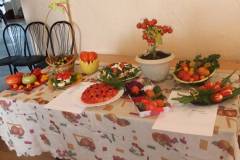 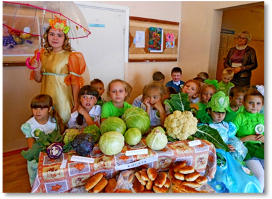 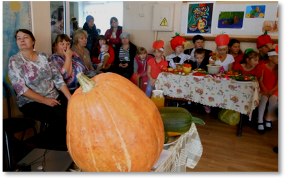 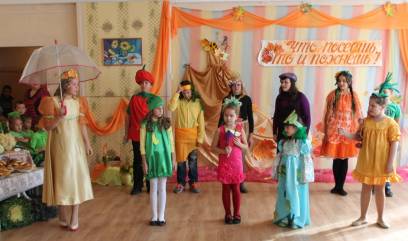 ребят были красивые и забавные костюмы. Кроме нарядов, великолепно выглядели и блюда, креативности им не занимать. Кто бы мог подумать, что из простых овощей могут получиться такие шедевры. А история появления и развитие данного природного продукта оказалась весьма познавательна. 
Ведущая Ирина Владимировна приготовила интересный и вкусный конкурс. Ребята должны были с закрытыми глазами по вкусовым ощущениям распознать овощ. Было очень интересно и смешно.
И последнее из заданий - художественный номер. Кто-то пел, кто-то танцевал, а кто-то показывал сценку. В любом случаи было очень здорово. Хотелось особенно выделить, Елизавету Брюшинкину, 10 класс и 6 класс за их музыкальные способности. Лизу за игру на гитаре, за игру на бояне.
На последок, наши "овощи" вместе с "осенью" еще раз прошли по подиуму, показали всю свою красоту. Праздник закончился аплодисментами. Все ушли довольные.Алёна Бархатова, Илья ДнепровскийСамое грандиозное событие этого месяца! Выборы! За пост президента боролось 2 участника: Елизавета Брюшинкина, ученица 10 класса и Юрий Афанасьев, ученик 8 класса. Оба кандидата достойны управления школы. Но ученики должны были выбрать одного. Для это Лизе и Юре нужно было завоевать доверие ребят. Они расклеивали листовки, устраивали дебаты, вместе со своей группой поддержки. На последнем рывке, Лиза и Юра рассказывали, что они хотят сделать в школе, это должно было быть что-то такое, чтобы заинтересовало ребят. 
Идеи Елизаветы:
1. Проводить кружки, на которых ученики будут учить других ребят своим навыкам, например, кто-то умеет играть на гитаре, он может научить детей игре на гитаре и т.п.
2. Включать на переменах успокаивающую музыку.
3. Поздравлять учеников, учителей, персонал с Днем Рождения.
4. На переменах можно проводить игры с малышами.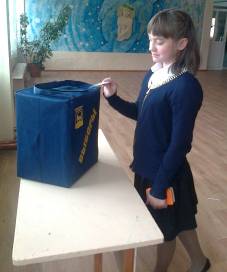 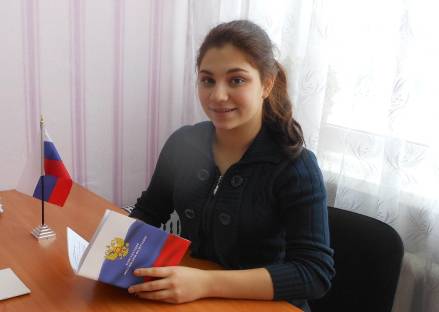 5. Конкурс рисунков.
6. Также буду поддерживать любые идеи от учащихся.
7. Следить за дисциплиной и успеваемостью учеников.
Вот такие мысли у нашей Лизы. Вполне интересные идеи .
Идеи Юры:
1. Помогать отстающим ученикам, которые не справляются с домашним заданием. Например, оставаться после школы и объяснять ребятам, как делать то или иное задание.
2.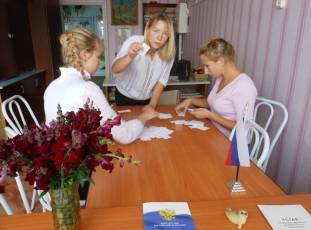 В день , когда проходили выборы, в голосовании приняли участие обучающиеся 5 – 11 классов и педагоги школы.5 класс – 146 класс –  97 класс – 68 класс – 59 класс – 810 класс – 411 класс – 6Педагоги – 7Испорченных протоколов – 115 голосов набрал кандидат под №1 44 голосов набрал кандидат под №2 Всего: 60 голосов Олег Калашников, Алёна Бархатова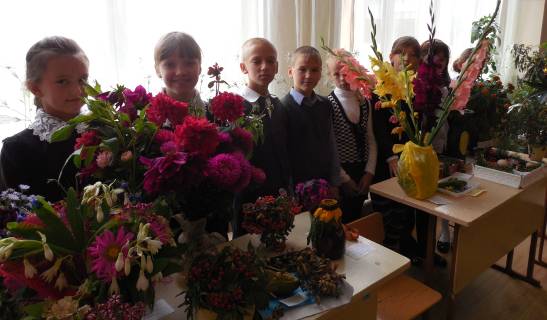 В нашей школе в начале сентября прошли выставки осенних букетов и  поделок из природного материала. Ребята младших классов вместе с родителями, а ученики постарше самостоятельно  творили  шедевры  из даров осени, составляли букеты из осенних цветов, придумывали название каждой работе. Самое большое количество работ выставили ребята из начальных классов. Одним из условий выставки было эстетическое оформление композиций и в этой номинации 1 место заняли ученики 8 класса. К традиционному празднику Осени участники «Парада овощей» заранее создавали костюмы, готовили экономические расчёты, придумывали блюдо и узнавали историю о овощах. А так же проводили репетиции музыкально-творческих  номеров про овощи.  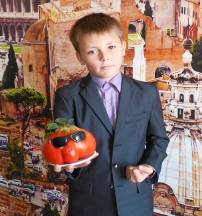 Главной героиней праздника была  Осень  Изобильевна Урожаева, в её роли была Коренева  Алина, ученица 10 класса.  Девиз праздника «Что посеешь, то и пожнёшь».  Ребята экологического кружка «Родниквстречали Осень красивыми стихами о природе.	Центром  праздника  стала выставка овощей аграрного хозяйства из Сосновских огородов.  Выставочные ряды с  овощами ломились от изобилия. Пестрота ярких цветов  поднимала настроение гостям праздника. Не занимать фантазии в оформлении нашим ученическим коллективам, классным руководителям и родителям. Не раз озвучивалась народная мудрость, «Какой уход, такой и доход», «Подворье — наше подспорье»,  «Где правильный учёт, там зерно не утечёт», «Доброе семя, добрый и всход»…Можно подвести итог осенней агродекады: что бы  праздники, посвящённые собранному урожаю, плодородию и семейному благополучию были счастливым и радостными,  нужно усердно трудиться  в огородах, в полях  и многое знать и уметь.Ирина Владимировна ЛузиковаМЧС предупреждает...В пятницу 11 сентября была организована профилактическая беседа для обучающихся 5,7 классов «Правила пожарной безопасности и поведение при пожаре».
Обучающимся была представлена статистическая информация по пожарам за прошлый учебный год. Специалист рассказал, какие существует пожары, как они могут распространяться. Были выявлены основные причины возгорания пожара в разных жизненных ситуациях.
Ребята еще раз повторили правила пожарной безопасности при пожаре и выяснили как правильно вести себя во время пожара дома, в школе. Закрепили свои знания информационным видеороликом «Правила поведения при пожаре».